ОТЧЕТдепутата Тюменской областной Думы Лосевой Инны Вениаминовныо работе в 2020 годуСвою деятельность в Тюменской областной Думе 
осуществляю на постоянной профессиональной основе в должности председателя комитета по экономической политике и природопользованию. Кроме того, работаю в составе постоянной комиссии Тюменской областной Думы по депутатской этике и регламентным процедурам, вхожу в состав депутатской фракции Тюменской областной Думы «Единая Россия».Подводя итоги своей работы в Законодательном органе и в избирательном округе №12 за 2020 год, хочу поблагодарить жителей избирательного округа за оказанное мне доверие, а глав администраций городов Когалыма, Лангепаса, Покачей, Радужного, Нижневартовского района, руководителей муниципальных и общественных организаций, предприятий за оперативное решение возникающих вопросов. Год был достаточно сложным,  но, в то же время, многому нас научил: ценить то, что есть, беречь своих близких. В течение 2020 года приняла участие в 7 заседаниях Тюменской областной Думы. Участвовала в 5 заседаниях Совета Законодателей Тюменской области, Ханты-Мансийского автономного округа-Югры, Ямало-Ненецкого автономного округа. Подготовила и выступила с докладами на темы: «О реализации федерального проекта «Кадры для цифровой экономики» в рамках нацпроекта «Цифровая экономика» в регионе и «О региональных аспектах реализации мероприятий по выполнению национального проекта «Экология». По результатам проведенных заседаний выработаны общие рекомендации по дальнейшему развитию трёх территорий.  Кроме того, на заседаниях Тюменской областной Думы поддержала проекты федеральных законов, которые направлены на улучшение жизни граждан России и решение экономических и социальных вопросов. Основные из них: 1. Проект федерального закона № 850099-7 «О внесении изменения в статью 19 Федерального закона «Об охране здоровья граждан от воздействия окружающего табачного дыма и последствий потребления табака» в части установления запрета торговли сосательными и жевательными никотиносодержащими смесями».2. Проект федерального закона № 855978-7 «О внесении изменения в статью 11 Федерального закона «О дополнительных мерах государственной поддержки семей, имеющих детей» (о возможности направления средств (части средств) материнского (семейного) капитала на получение образования ребенком (детьми) у индивидуального предпринимателя, осуществляющего образовательную деятельность на территории Российской Федерации).3. Проект федерального закона № 868839-7 «О внесении изменений в статью 711 Федерального закона «Об образовании в Российской Федерации» (в части уточнения особенностей приема на целевое обучение по образовательным программам высшего образования).4. Проект федерального закона № 960545-7 «О внесении изменений в Федеральный закон «Об образовании в Российской Федерации» по вопросам воспитания обучающихся».5. Проект федерального закона № 973264-7 «О внесении изменений  в Трудовой кодекс Российской Федерации в части регулирования дистанционной и удаленной работы».6. Проект федерального закона № 987162-7 «О внесении изменений в Федеральный закон «Об основах охраны здоровья граждан в Российской Федерации» в части обеспечения доступа супруга (супруги), близких родственников и иных членов семьи либо иных лиц с письменного согласия пациента или его законного представителя к информации о состоянии здоровья пациента, включая медицинскую документацию, в том числе после смерти пациента».7. Проект федерального закона № 989013-7 «О внесении изменений в статью 31 Гражданского кодекса Российской Федерации в связи с принятием Федерального закона «О внесении изменений в Семейный кодекс Российской Федерации в целях укрепления института семьи».8. Проект федерального закона № 1025651-7 «О приобретении отдельных видов товаров, работ, услуг с использованием электронного сертификата».9. Проект федерального закона № 988515-7 «О внесении изменения в часть 4 статьи 16.5 Федерального закона «О содействии развитию жилищного строительства» (в части расширения перечня граждан, имеющих право быть принятыми в члены жилищно-строительных кооперативов).10.Проект федерального закона «О внесении изменений в Федеральный 
закон «Об образовании в Российской Федерации» и Федеральный закон 
«О физической культуре и спорте в Российской Федерации». 11. Проект федерального закона № 1036249-7 «О внесении изменений в статьи 6 и 165 Семейного кодекса Российской Федерации» (о приоритете Конституции Российской Федерации).12. Проект федерального закона № 1034649-7 «О внесении изменений в статьи 8 и 11 Федерального закона «О специальной оценке условий труда» (в части установления бессрочного действия декларации, когда условия труда на декларируемых рабочих местах не изменились, не проводить специальную оценку условий труда).13. Проект федерального закона № 1028355-7 «О внесении изменений в часть 17 статьи 51 Градостроительного кодекса Российской Федерации» (о расширении перечня объектов, для строительства или реконструкции которых не требуется разрешение на строительство).Работая председателем комитета областной Думы по экономической политике и природопользованию хочу подвести некоторые итоги своей работы в рамках законотворческой и контрольной деятельности в Тюменской областной Думе. В течение отчетного периода проведено 14 заседаний комитета, в том числе:  - 9 очередных, (из них в форме заочного голосования 2); - 5 внеочередных (из них в форме заочного голосования 4);- 1 выездное.	На заседаниях комитета рассмотрено 107 вопросов, из них: - 22 законопроекта (включая 3 базовых), в том числе: - 12 законодательных инициатив депутатов областной Думы, - 8 законодательных инициатив Правительства Тюменской области,  - 1 законодательная инициатива Губернатора Тюменской области, - 1 законодательная инициатива прокурора Тюменской области; - 5 вопросов о поддержке проектов федеральных законов;- 2 вопроса о поддержке обращений субъектов РФ;- 26 контрольных вопросов, касающихся реализации нацпроектов, Законов Тюменской области, выполнения государственной программы Тюменской области, других информаций; - 17 вопросов о награждении Почетной грамотой Тюменской областной Думы и поощрении Благодарственным письмом Тюменской областной Думы;- 25 других вопросов.	Комитетом подготовлено и рассмотрено 22 проекта закона Тюменской области, в том числе 12 внесенных мною совместно с коллегами-депутатами Тюменской областной Думы в качестве субъекта права законодательной инициативы. В том числе:1.№ 1856-06 «О внесении изменения в статью 5 Закона Тюменской области «О регулировании жилищных отношений в Тюменской области». Изменения дополнены полномочия органов исполнительной власти субъекта Российской Федерации в части признания многоквартирных домов, жилых помещений в которых находятся в собственности субъекта Российской Федерации, аварийными и подлежащими сносу или реконструкции.2.№ 1857-06 «О внесении изменений в Закон Тюменской области «О недропользовании в Тюменской области». Уточнены полномочия федеральных органов государственной власти и органов государственной власти субъектов РФ в области проведения государственной экспертизы в сфере регулирования отношений недропользования, а также корректируются порядок и условия проведения государственной экспертизы в области недропользования.3. № 1861-06 «О внесении изменения в статью 3 Закона Тюменской области «Об отходах производства и потребления в Тюменской области». Скорректированы полномочия субъектов Российской Федерации в области обращения с отходами в части осуществления приема отчетности об образовании, утилизации, обезвреживании и о размещении отходов субъектами предпринимательства, в процессе деятельности которых образуются отходы на объектах, подлежащих региональному государственному экологическому надзору.4. № 1863-06 «О внесении изменений в статью 4.1 Закона Тюменской области «О регулировании градостроительной деятельности в Тюменской области». Изменения устанавливают, что документация по планировке территории, которая подготовлена в целях размещения объекта регионального значения или в целях размещения иного объекта в границах поселения, городского округа, до ее утверждения подлежит согласованию с главой поселения или главой городского округа.5. № 1866-06 «О внесении изменения в статью 5 Закона Тюменской области «О регулировании жилищных отношений в Тюменской области». Скорректированы полномочия органов исполнительной власти субъектов Российской Федерации в сфере жилищных отношений. 6. № 1901-06 «О внесении изменений в статьи 3 и 8 Закона Тюменской области «О предупреждении и ликвидации природных и техногенных чрезвычайных ситуаций межмуниципального и регионального характера». Законопроектом скорректированы и дополнены полномочия органов исполнительной власти Тюменской области.7. № 1902-06 «О внесении изменений в Закон Тюменской области «О развитии малого и среднего предпринимательства в Тюменской области». Изменения внесены для обеспечения единых стандартов работы на федеральном и региональном уровнях в целях развития национальной гарантийной системы поддержки малого и среднего предпринимательства. 8. № 1899-06 «О внесении изменения в статью 4 Закона Тюменской области «Об особенностях регулирования оборота этилового спирта, алкогольной и спиртосодержащей продукции в Тюменской области». Разработан в целях приведения областного законодательства в соответствие с положениями Федерального закона от 24.04.2020 № 145-ФЗ «О внесении изменений в статью 16 Федерального закона «О государственном регулировании производства и оборота этилового спирта, алкогольной и спиртосодержащей продукции и об ограничении потребления (распития) алкогольной продукции». 9. № 1912-06 «О внесении изменений в Закон Тюменской области «О развитии малого и среднего предпринимательства в Тюменской области». Законом закреплен ряд мер, направленных на обеспечение благоприятных условий осуществления деятельности самозанятыми гражданами, а также меры по включению в реестр субъектов малого и среднего предпринимательства Тюменской области - физических лиц, применяющих специальный налоговый режим.10. № 1913-06 «О внесении изменений в Закон Тюменской области «О порядке учета граждан, нуждающихся в жилых помещениях, предоставляемых им по договорам социального найма, и предоставления жилых помещений в Тюменской области». 11. № 1920-06 «О признании утратившим силу пункта 13 части 2 статьи 3 Закона Тюменской области «Об автомобильных дорогах,  дорожной деятельности и организации дорожного движения в Тюменской области».  Разработан в связи с изменениями Федерального закона от 20.07.2020 № 239-ФЗ «О внесении изменений в Федеральный закон «Об автомобильных дорогах и о дорожной деятельности в Российской Федерации и о внесении изменений в отдельные законодательные акты Российской Федерации» в части, касающейся весового и габаритного контроля транспортных средств».Изменения предусматривают выдачу специального разрешения для движения крупногабаритного или тяжеловесного транспортного средства по автомобильным дорогам с 1 января  2023 года только федеральным органом исполнительной власти в электронном виде.12. № 1933-06 «О внесении изменения в статью 5 Закона Тюменской области «О регулировании торговой деятельности в Тюменской области». В соответствии с принятыми изменениями в отдаленных от сетей связи местностях, указанных в утвержденном исполнительными органами государственной власти Тюменской области перечне, пользователи могут применять контрольно-кассовую технику в режиме, не предусматривающем обязательной передачи фискальных документов в электронной форме через оператора фискальных данных не только в налоговые органы, но и оператору информационных систем маркировки.	Несмотря на сложный год, связанный с пандемией коронавируса и введением ряда ограничительных мероприятий, на территории избирательного округа проводились встречи с избирателями, главами муниципальных образований, руководителями градообразующих предприятий, работниками учреждений здравоохранения, образования, культуры, спорта, социальной сферы, а также представителями коммерческих организаций. Такого рода взаимодействие способствовало обсуждению вопросов развития территорий, реализации социально-значимых проектов и принятию решений по конкретным проблемам.  	В отчетном периоде проведено 7 личных приемов граждан в Когалыме, Покачах, Лангепасе, Нижневартовском районе. Югорчане обращались за консультациями и оказанием помощи в разрешении различных вопросов. По-прежнему, актуальными темами остаются: переселения из ветхого и аварийного жилья, развитие сферы здравоохранения, образования. Обращения касались социальной и материальной поддержки многодетных семей, улучшения жилищных условий, трудоустройства, развития транспортной инфраструктуры городов Югры. Отдельные вопросы взяты на контроль, по другим граждане получили разъяснение и исчерпывающую информацию.	Наряду с вопросами частного характера жителей интересовали национальные проекты и реальные дела по их реализации. В ходе встречи дала разъяснения о курируемых проектах, реализуемых на территориях избирательного округа, в том числе общеобразовательной  школы на 900 мест в Когалыме,  городского пляжа, который был открыт летом 2020 года. К концу года завершено строительство детского сада на 320 мест по ул. Градостроителей в Когалыме. Его открытие запланировано весной 2021 года. 	В рамках национального проекта «Городская среда» в Лангепасе введены в эксплуатацию лыже-роллерные дорожки, построена площадка для воркаута, а крытый комплекс с тренажёрами расширился вдвое. Здесь же предусмотрели игровые площадки для самых маленьких. В августе 2020г. в Радужном завершены работы по реконструкции площади Дружбы народов. В течение 2020 года приняла участие в декаде приёмов граждан, приуроченной ко дню рождения Всероссийской политической Партии «Единая Россия». Несмотря на дистанционный формат общения, жители проявили активность. Приём прошёл эффективно. Все вопросы были рассмотрены и даны необходимые разъяснения. 	Кроме обращений от физических лиц за отчетный период поступили обращения и от юридических лиц: в основном, это муниципальные образовательные учреждения, организации дошкольного и дополнительного образования, учреждения здравоохранения, культуры, спорта, общественные объединения. За годы работы установились партнерские отношения с главами городов ХМАО-Югры, градообразующими предприятиями, учреждениями образовательной и социальной сферы, общественными объединениями. В течение года были направлены памятные адреса, поздравительные телеграммы с профессиональными праздниками, юбилейными датами коллективов и их руководителей. В течение всего созыва осуществляю активное взаимодействие с региональной общественной организацией «Союз ветеранов Югры». Сложились конструктивные и  дружеские взаимоотношения с землячествами Когалыма, Радужного, Лангепаса, Нижневартовского района. Стараюсь оказывать землякам всестороннюю поддержку и помощь в проведении мероприятий, организации краеведческих поездок членов землячеств в Тобольск, Ялуторовск, в организации и финансировании подписки на газету «Тюменские известия». В 2020 году, в связи с ограничительными мерами и режимом самоизоляции для людей старшего поколения, были подготовлены и вручены 350 продуктовых наборов для членов Тюменской региональной общественной организации «Союз ветеранов Югры» к 90-летию ХМАО-Югры. В период пандемии старалась чаще бывать в учреждениях здравоохранения Югры, в больницах, стационарах, для того, чтобы поддержать наших медиков, оказать им по возможности и материальную помощь, и моральную поддержку. За 2020 год вручены благодарственные письма и ценные подарки 77 врачам, медицинским специалистам и работникам лечебных учреждений Югры. Работа продолжается.Количество избирателей, принятых депутатом	Работа с населением, помощь гражданам, оказавшимся в сложной жизненной ситуации, остаётся в приоритете.  За 2020 год поступило 184 обращения от граждан, объединений граждан и юридических лиц, в том числе в результате личного приёма  – 153. Все поступившие обращения рассмотрены в соответствии с действующим законодательством Российской Федерации, Ханты-Мансийского автономного округа-Югры, Тюменской области, муниципальными правовыми актами. 	Информация об обращениях с распределением по муниципальным образованиям имеет следующую географию. Большая часть из них поступила от жителей города Когалыма – 128, 18 заявителей - жители города Покачи, 13 обращений от тюменцев и жителей юга области, 9 обращений из Радужного, 6 - из Лангепаса. Учитывая введение режима повышенной готовности и ряда ограничительных мер в 2020 году, при выборе формы обращения заявители отдавали предпочтение устной форме - 149. Большая часть обращений носит заявительный характер – 180. По итогам года положительно решено 87 вопросов, разъяснения даны по 97 обращениям. 	Приёмы граждан по личным вопросам показывают спектр проблем, волнующих жителей. Традиционно рабочие поездки в территории избирательного округа сопровождаются совместными мероприятиями с депутатами «Команды Югры», в том числе на площадках общественных приёмных партии «Единая Россия». Такая командная работа помогает быстрее и качественнее решать поставленные вопросы, волнующие людей. 	Избиратели обращаются в большей части по решению жилищных вопросов, в частности, постановки на учёт в качестве нуждающихся в жилом помещении, улучшения жилищных условий, а так же оказания качества услуг ЖКХ, стоимости жилищно-коммунальных услуг, функционирования коммунальных служб, деятельности управляющих компаний, сроков и качества проведения капитального ремонта многоквартирных домов. Часто встречаются и вопросы оказания медицинских услуг, порядок выплаты и начисления пособий, обеспечения техническими средствами реабилитации, предоставления путёвок на лечение инвалидов в рамках реабилитационных мероприятий и другие. Реализация наказов избирателей, поступивших депутату в ходе проведенных встреч	В 2020 году для исполнения наказов избирателей, направленных на поддержку учреждений образования, культуры, спорта и молодёжной политики, организаций здравоохранения Ханты-Мансийского автономного округа-Югры выделены средства в сумме около 6 миллионов рублей на приобретение оборудования, инвентаря, укрепление материально-технической базы организаций Югры. В том числе:- Покачёвская городская библиотека имени А.А. Филатова получила помощь на приобретение оборудования для создания в городском парке летнего кинотеатра для демонстрации документальных, художественных и мультипликационных фильмов, и проведения мероприятий по военно-патриотическому воспитанию молодежи;- Молодёжный комплексный центр «Феникс» города Когалыма полученные средства направил на приобретение армейских палаток, необходимых для организации и проведения военно-спортивных и патриотических акций и мероприятий с участием воспитанников военно-патриотического клуба «Возрождение»; - Поддержала идею развития и популяризации видов спорта среди студентов Когалымского политехнического колледжа. Выделенные средства направлены на приобретение спортивного оборудования, инвентаря, формы и обуви для занятий в секции «Самбо»;- Для участия в показательных выступлениях, спортивно-массовых мероприятиях и в городских фестивалях оказана финансовая помощь спортивной школе города Покачи на приобретение костюмов спортсменам отделения фигурного катания и спортивной акробатики; - В результате оказанной помощи произведена закупка нового оборудования и инвентаря пяти спортивным учреждениям города Радужный;- Реализован крупный проект «Лаборатория технического творчества «МИР» (Моделируем – Изобретаем - Развиваем) на базе третьей общеобразовательной школы г. Когалыма. Средства направлены на создание технопарка из 4 лабораторий и зоны коворкинга  для интеллектуального развития детей и молодёжи города, их подготовки по программам инженерной направленности. - В Когалымскую больницу приобретён новый терминал самозаписи в отделение взрослой поликлиники. Новое информационное оборудование поможет горожанам  максимально сократить сроки записи на приём к специалистам и сделает их пребывание в Когалымской городской больнице более комфортным.- Оказана поддержка дошкольным образовательным организациям Лангепаса на приобретение инновационного развивающего оборудования для организации познавательной, творческой,  игровой, коррекционно-развивающей работы с детьми. 	Информация о расходовании средств по реализации наказов избирателей: Участие в мероприятиях	В отчетном периоде принимала участие в мероприятиях, проводимых Тюменской областной Думой в соответствии с планом работы Думы. 	Как председатель комитета по экономической политике и природопользованию Тюменской областной Думы в феврале в рамках национального проекта «Национальная программа «Цифровая экономика Российской Федерации» провела выездное заседание комитета по теме «О реализации регионального проекта Тюменской области «Кадры для цифровой экономики».	Приняла участие в работе XI Тюменского нефтегазового форума, состоявшегося при поддержке Министерства природных ресурсов и экологии РФ, Министерства промышленности и торговли РФ, Министерства энергетики РФ и правительства Тюменской области, с участием компании «Лукойл» и ООО «Лукойл-Западная Сибирь».	Как региональный координатор федерального партийного проекта «Чистая страна» в Тюменской области особое значение в своей работе уделяю экологическому направлению. В 2020 году приняла участие во втором сезоне стратегической инициативы «Кадры будущего для регионов» и выступила наставником для школьников из посёлка Туртас Уватского района. Помогла ребятам в разработке и реализации  проекта «Зелёное будущее – в зелёном настоящем». Итогом совместной работы стало создание познавательной экологической тропы на территории лыжной базы муниципалитета. 	В составе руководителей органов исполнительной власти Тюменской области, депутатов областного парламента, представителей общественных объединений приняла участие в работе Всероссийского водного конгресса.  	Как сопредседатель оргкомитета по подготовке и проведению Всероссийского экологического диктанта, приняла личное участие в его написании.  Тюменская область была представлена 100 площадками офлайн во всех муниципальных образованиях области.  По результатам подведения итогов диктанта, регион вошёл в пятерку лидеров по количеству победителей. Оказала помощь в проведении экологического диктанта на территории избирательного округа. 	Продолжая работу, начатую в 2019  году, в 2020 году вновь поддержала развитие межрегионального туризма и продвижения внутреннего туризма, взаимодействия Когалыма с другими муниципальными территориями Тюменской области, ХМАО-Югры и Ямала, развития прочных дружеских связей между субъектами. Приняла участие в подготовке выставки-конкурса детского рисунка «Рисую путешествие» в Тюменской областной Думе среди участников межрегионального туристического проекта по итогам поездки групп детей, проживающих в Когалыме и Покачах, в Тобольск. 	В течение года, выезжая для исполнения депутатских полномочий в избирательный  округ, принимала участие в работе заседаний Думы администраций городов Когалыма, Покачи, Радужного, Лангепаса.  	2020 год – год празднования 75-летия Победы в Великой Отечественной войне. Несмотря на пандемию, вместе с югорчанами активно вела подготовку к патриотическим мероприятиям и акциям. Было реализовано несколько проектов в сфере патриотического воспитания. Например, в Когалыме проект «Незабытый полк». Через историю своей семьи жители города изучали историю страны. Собранные материалы стали основой для создания электронного диска «Книга памяти» - каталога с архивными данными об участниках Великой Отечественной войны 1941-1945 гг. Издано 5 тысяч экземпляров дисков.	Совместно с сотрудниками БУ «Музейно-выставочный центр» города Когалыма  реализован еще один проект «Великая Победа – одна на всех!» - создание серии выставок в образовательных учреждениях, предприятиях и организациях г. Когалыма с демонстрацией фотографий и документов из семейных архивов жителей  города. 	Для Покачевского краеведческого музея были выделены  средства для создания экспозиции передвижной выставки «Памяти павшим. Слава живым», приобретены макеты оружия времён Великой Отечественной войны. С библиотекой имени А.А. Филатова реализовали проект по созданию в городском парке летнего кинотеатра для проведения различных мероприятий и демонстрации фильмов. 	В течение нескольких лет реализую проект «Твори добро». Это поддержка комплексных центров социального обслуживания населения, которые посещают дети с особенностями здоровья и развития. Налажено взаимодействие с руководителями реабилитационных центров в вопросах оказания финансовой помощи и проведения совместных мероприятий для детей-инвалидов и их мам. 	Ежегодно участвую в партийном проекте «Ёлка желаний». В 2020 году ребенок с особенностями здоровья, посещающий занятия по дайвингу, получил в подарок костюм для подводного плавания и сертификат на погружение в океанариуме. Двое детей из малообеспеченной семьи – спортивное оборудование и игрушки.  В завершении 2020 года встретилась с руководством и работниками ООО «ЛУКОЙЛ-Западная Сибирь» и вручила лауреатам премии им. В.И. Муравленко награды за внедрение высоких технологий, личный вклад в обустройство месторождений и развитие инфраструктуры, повышение эффективности производства, научные разработки. Награды и поощрения Тюменской областной Думы	В 2020 году 58  граждан Югры удостоены наград Тюменской областной Думы. Из них 13 награждены Почетной грамотой Тюменской областной Думы, 27 -  Благодарственным письмом Тюменской областной Думы, 9 Почетным нагрудным знаком Тюменской областной Думы. Благодарностью Председателя Тюменской областной Думы поощрены 9 человек. Более 100 жителей Ханты-Мансийского округа - Югры поощрены Благодарственным письмом депутата Тюменской областной Думы за вклад в социально-экономическое развитие Тюменской области,  развитие сферы образования, здравоохранения, культуры, спорта и иные заслуги. Взаимодействие со средствами массовой информации	Для разъяснения целей и задач своей законодательной деятельности, освещения результатов работы по решению депутатских вопросов и выполнению наказов избирателей за отчётный период в печатных и электронных средствах массовой информации опубликовано более 600 материалов различной направленности. 	В течение года депутатская деятельность освещалась в региональных средствах массовой информации на территории юга Тюменской области, Ханты-Мансийского автономного округа – Югры. В частности, в газетах «Тюменские известия», «Тюменский край», «Новости Югры», «Аргументы и факты», газетах муниципального значения на территории избирательного округа: «Когалымский вестник», «Лангепасский вестник», «Покачёвский вестник», «Новости Радужного», в журналах «Эксперт Урал», «Югра», в телевизионных программах телерадиокомпаний «Регион-Тюмень», «Сибинформбюро», «Югра», «Медиа-холдинг «Западная Сибирь», телевизионных программах территорий городов избирательного округа, радиопередачах, официальных сайтах муниципалитетов и Тюменской областной Думы, интернет ресурсе «Избиратель-депутат» и других средствах массовой информации и Интернет-площадках. 	Информационные заметки о важных мероприятиях регулярно размещаются на персональной интернет странице «Избиратель-депутат», официальном сайте Тюменской областной Думы, сайте «Единая Россия» ХМАО-Югры. Таким образом, информационное сопровождение депутатской деятельности в местных, областных и окружных СМИ позволяет избирателям регулярно отслеживать работу депутата. 	В телевизионном эфире телерадиокомпаний ООО «Медиа-холдинг «Западная Сибирь» осуществляется трансляция видеоматериалов о деятельности депутата, а также  поздравления жителей городов Лангепас, Покачи, Когалым, Радужный с государственными  праздниками и юбилейными датами.	Большое телевизионное интервью об итогах уходящего года транслируется в программе «Из первых уст» ТРК «Инфосервис+» ООО «Медиа-холдинг «Западная Сибирь» и размещается на Интернет-ресурсах.      Депутат Тюменской областной Думы		                           	         И.В. Лосева 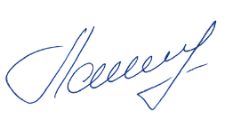 № п/пАдресатСодержание помощиСумма1Когалымский политехнический колледжСпортивный инвентарь и борцовское покрытие, форма и обувь для занятий в секции «Самбо» 320 000 руб.2Муниципальное автономное учреждение «Молодёжный комплексный центр «Феникс» г. КогалымАрмейские палатки для организации и проведения  военно-спортивных и патриотических   акций и мероприятий с участием воспитанников  военно-патриотического клуба «Возрождение»140 000 руб.3Муниципальное автономное общеобразовательное учреждение «Средняя общеобразовательная школа № 3» города КогалымаПрофильное оборудование для создания лаборатории технического творчества «МИР» (Моделируем-Изобретаем-Развиваем) в целях внедрения в образовательный процесс инновационных технологий обучения, исследовательской и проектной деятельности обучающихся 1 000 000 руб.4Муниципальное автономное общеобразовательное учреждение «Средняя общеобразовательная школа № 3» города КогалымаОборудование зоны «Коворкинг» в рамках реализации проекта «Лаборатория технического творчества «МИР» (Моделируем – Изобретаем - Развиваем)»320 400 руб.5Муниципальное бюджетное учреждение «Музейно-выставочный центр» г.КогалымРеализация проекта «Когалыму - 35!»: создание информационного ресурса - вкладки «История Когалыма» на тур.сайте «VizitKogalym», печать тематических открыток и книжных закладок об истории строительства и развития города Когалыма, достопримечательностях и памятных местах171 700 руб.6Когалымская городская больницаИнформационный терминал для регистратуры поликлиники по обслуживанию взрослого населения . Оборудование предназначено для получения пациентами актуальной информации об услугах поликлиники и автоматизации процесса электронной записи на приём191 400 руб.7Муниципальное автономное общеобразовательное учреждение «Средняя общеобразовательная школа №6» г. КогалымаОборудование для комплектации кабинета физики цифровой лабораторией профильного уровня, демонстрационными наборами и ФГОС-лабораториями по физике в целях реализации образовательных программ на углубленном уровне824 190 руб.8Муниципальное автономное учреждение «Спортивная школа» г. ПокачиКостюмы для выступлений спортсменов отделения фигурного катания и спортивной акробатики 200 000 руб.9Муниципальное автономное учреждение Дом культуры «Октябрь» г. ПокачиКомплекты военной формы для реализации проекта военно-патриотического воспитания, сохранения исторической памяти 48 000 руб.10Муниципальное автономное учреждение «Городская библиотека имени А.А. Филатова» г.Покачи  Телевизионное оборудование для создания в городском парке летнего кинотеатра для проведения городских акций и мероприятий по военно-патриотическому воспитанию молодежи225 300 руб.11Лангепасское городское муниципальноеавтономное дошкольное образовательное учреждение«Детский сад № 3 «Звездочка»Комплекты конструкторов для создания особой развивающей среды для детей дошкольного возраста 150 000 руб.12Лангепасское городское муниципальноеавтономное дошкольное образовательное учреждение «Детский сад № 1 «Росинка» Комплекты интерактивных мышей для развития дошкольников и формирования познавательных интересов ребенка100 000 руб.13Лангепасское городское муниципальноеавтономное дошкольное образовательное учреждение «Детский сад № 4 «Солнышко»Студия для рисования песком, игровой комплект, мультимедийная лаборатория 139 400 руб.14Лангепасское городское муниципальноеавтономное дошкольное образовательное учреждение «Детский сад № 2 «Белочка» Игровые развивающие панели для развития исследовательской и продуктивной коррекционно-развивающей деятельности99 000 руб.15АУ СК «Сибирь» города РадужныйСовременное звуковое оборудование для проведения спортивно-массовых мероприятий233 000 руб.16АУ «Дворец спорта» города Радужный Спортивное электронное табло для хоккея	210 000 руб.17МАУ СШ «Факел»  города Радужный 	Ковёр гимнастический для  отделения художественной гимнастики185  000 руб.18АУ «Плавательный бассейн «Аган» города Радужный	Профессиональное покрытие для плавательного бассейна 162 000 руб.19МАУ спортивная школа олимпийского резерва «Юность»города Радужный 	Приобретение татами для отделения дзюдо734  000 руб.20Тюменская региональная общественная организация «Союз ветеранов Югры» Подписка на газету «Тюменские известия» ветеранам ХМАО-Югры, г. Радужного 33 660 руб. 21Оказание помощи в реализации совместных проектов с депутатами Тюменской областной Думы  Проведение фестивалей «Птенец»,  «День белого журавля», патриотическая акция «Экспедиция памяти», издание книжной продукции, организация других мероприятий 412 950 руб.ИТОГО: 6 100 000 руб.